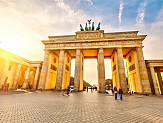 TOP 7 MOST POPULAR TRAVEL DESTINATIONS IN GERMANYThe variety of travel destinations in Germany is impressive – cathedrals, lakes, castles and much more including 41 UNESCO sites. The country is one of the richest European countries regarding heritage. Any traveler can find here places that will satisfy his or her desires, but Tourism-review.com selected the 7 most popular destinations in the country. Read the whole story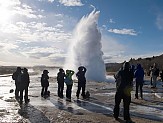 TOURISM IN ICELAND IS THRIVING BUT THE LOCALS SUFFER Tourism in Iceland has been growing for several years. The inflow of visitors has brought in a lot of money to the budget. However, there are only few hotels on the island and the inhabitants along with environment suffer from the booming industry. Read the whole story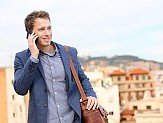 BUSINESS TOURISM IN SPAIN CONTINUES THE UPWARD TREND Business tourism in Spain brought a total of 22,000 meetings to the country in 2015, a figure that represents a 15% increase over the previous year (2014), as well as visits by four million people. This data was reported by the Spain Convention Bureau (SCB) at its annual meeting held in Ibiza. Read the whole story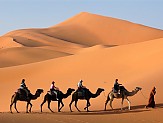 MOROCCO TOURISM BOOSTED BY CHINESE AND RUSSIAN ARRIVALS A total of 8.1 million tourists visited Morocco during the first nine months of 2016, a slight increase of 0.3% compared to the same period in 2015. The North African country has been politically stable for many years which helped the Morocco tourism develop. Most of the visitors come for the culture and history of the country as well as the beaches on the coast. Read the whole story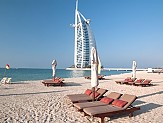 DUBAI TOURISM BOARD TARGETING AFRICAN CLIENTSAfter having established itself as a leading destination for business tourism and luxury, the emirate of Dubai mostly targets the wealthier clientele. A new Dubai tourism strategy has been put in place to attract visitors from Africa. Read the whole story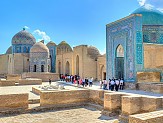 TOURISM IN UZBEKISTAN OPENING TO THE WORLDUzbekistan is going through a transitional period after the death of its first and only president Islam Karimov. He ruled the for 25 years and died in September this year. He was known for strict dictator-like, isolating policies. Now it seems that tourism in Uzbekistan is one of the sectors heading towards a more open approach. Read the whole story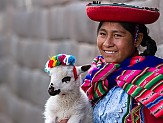 TOURISM IN PERU PLANS 7 MILLION VISITORS The Peruvian tourism sector has been going through a very positive phase in 2016, and the outlook for the next year is very promising. The government's goal is to keep getting as many tourists as possible and it hopes this will help to also boost revenues in the near future so that the economy continues growing. Tourism in Peru is expected to attract 7 million tourists by 2021. Read the whole story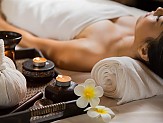 GLOBAL WELLNESS TOURISM REVENUES INCREASED BY 14% The Global Wellness Institute recently reported that global wellness tourism revenues increased by 14% from 2013-2015 (to $563 billion), more than twice as fast as tourism overall (6.9%). It is also predicted that the sector will grow by another 37.5% by 2020 (to $808 billion). Read the whole story